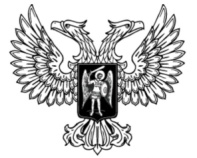 ДонецкАЯ НароднАЯ РеспубликАЗАКОНО ПОПРАВКЕ К КОНСТИТУЦИИ 
ДОНЕЦКОЙ НАРОДНОЙ РЕСПУБЛИКИПринят Постановлением Народного Совета 27 июня 2024 годаСтатья 1 Внести в Конституцию Донецкой Народной Республики, принятую
30 декабря 2022 года, следующие изменения:1) пункт 20 статьи 53 после слова «Главы» дополнить словами
«и Правительства»;2) в статье 55:а) часть 1 дополнить пунктом 10 следующего содержания:«10) приобретения им статуса иностранного агента.»;б) в части 2 слова «пунктами 2, 3, 4 и 9» заменить словами «пунктами 2, 3, 4, 9 и 10»;3) пункт 13 статьи 72 признать утратившим силу.г. Донецк27 июня 2024 года№ 88-РЗ